w sprawie:  przeznaczenia do sprzedaży w trybie bezprzetargowym gruntu położonego                      przy ul. Kosynierów.                                              Na podstawie art. 30 ust. 2 pkt. 3 ustawy z dnia 8 marca 1990 roku o samorządzie gminnym  ( Dz. U.  z 2001 r.,  Nr  142 poz.1591 z późn. zm. ) , art.11 ust. 1, art.13 ust. 1 oraz art. 37 ust. 2 pkt 6 ustawy  z dnia 21 sierpnia 1997 roku o gospodarce  nieruchomościami (Dz.U. z 2004r. Nr 261, poz.2603 z późn. zm.)  oraz uchwały nr XVI/195/2008 Rady Miejskiej w Gubinie z dnia 7 lutego 2008 roku w sprawie określenia zasad nabywania, zbywania i obciążania nieruchomości oraz ich wydzierżawiania lub najmu na okres dłuższy niż 3 lata lub na czas nieoznaczony,                                                                                   zarządzam, co następuje: §1. Przeznaczam do sprzedaży w trybie bezprzetargowym  grunt stanowiący działkę              nr 232/50 o pow. 223 m ² położony przy ul. Kosynierów w obr. 2 miasta Gubina,   niezbędny do poprawienia warunków zagospodarowania nieruchomości przyległej oznaczonej w operacie ewidencji gruntów jako działka nr 237, położona przy ul. Kosynierów w obr. 2 miasta Gubina.                         §2.  Wykonanie zarządzenia powierzam Naczelnikowi Wydziału Nieruchomości i Gospodarki        Przestrzennej. §3.  Zarządzenie wchodzi w życie z dniem podpisania.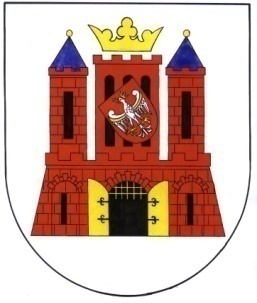 ZARZĄDZENIE nr 8/2009
BURMISTRZA MIASTA GUBINA
z dnia: 07 stycznia 2009 r.